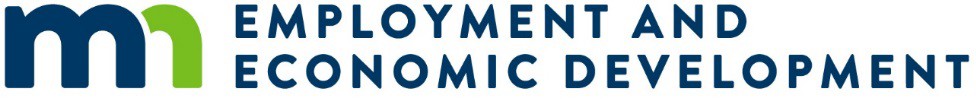 Youthprise: East African Youth EconomicDevelopment GrantProgress Report12/21/2022Minnesota Department of Employment and Economic Development Employment and Training Programs DivisionOffice of Youth Development 332 Minnesota St.  Ste E200 St.  Paul, MN 55101Nancy Waisanen, Youth Program Coordinator (Phone) 651-259-7556Nancy.Waisanen@state.mn.usMaurice Nins, Youthprise 612-564-4858 – ext.  3maurice@youthprise.orgmn.gov/deed/youthAs requested by Minnesota Statute 3.197: This report cost approximately $500 to prepare, including staff time, printing and mailing expenses.Upon request, this material will be made available in an alternative format such as large print, Braille or audio recording.  Printed on recycled paper.IntroductionThe 2021 Minnesota Legislature (Laws of Minnesota, 2021, Chapter 10, Article 1, Section 2, Subdivision 3(cc)) appropriated state funds to Youthprise, an intermediary youth grant organization.   The Legislature appropriated $700,000 for State Fiscal year (SFY) 2022 and $700,000 for SFY 2023.  The Department of Employment and Economic Development (DEED) is permitted to use five percent of the appropriation to administer the grant, making a total of $665,000 available each year to Youthprise.These funds are to “give grants through a competitive process to community organizations to provide economic development services designed to enhance long-term economic self- sufficiency in communities with concentrated East African populations.  Such communities include but are not limited to Faribault, Rochester, St.  Cloud, Moorhead, and Willmar.   Youthprise must make at least 50 percent of these grants to organization serving communities outside the seven-county metropolitan areas, as defined in Minnesota Statutes, section 473.121, subdivision 2.  This is one-time appropriation.”Youthprise released a Request for Proposals (RFP) in the fourth quarter of 2021 and the first quarter of 2022 to competitively award funds from the SFY 2022 direct appropriation to Minnesota organizations serving East African populations.  Final funding decisions were announced in early 2022 which awarded funds to eighteen sub-grantee organizations.  Summary of ObjectivesThe purpose of the East African Youth Economic Development Grant Program is to reduce disparities and to allow the acquisition of self-sufficiency through:Career exploration and career planningWork readiness trainingJob trainingJob placementMentoringInternships and apprenticeshipsEducation and industry recognized credentialing, andBusiness development and entrepreneurship explorationThe RFP also described potential support services to address barriers youth face including:TransportationHousingRemedial EducationLanguage, andSocial Emotional LearningEligible Applicant OrganizationsEligible applicants for the DEED funding included 501(c)(3) youth-focused community-based organizations or 501(c)(3) economic development organizations.  Additionally, eligible organizations must have a history of serving East African youth or communities, be based in Minnesota, and must not have a budget greater than $2 million.Grant Performance MeasuresDemographics of youth participants, including age, gender, and race/ethnicity, are collected in addition to performance measures.  The performance measures include:Decreasing barriers to East African youth employmentNumber of youth obtaining internships or apprenticeships with East African run businesses and in high-growth, in-demand occupations and industriesNumber of youth obtaining employment with East African run businesses and in high-growth, in-demand occupations and industriesNumber of youth receiving support services and type of support services providedNumber of youth receiving job training and work readiness trainingNumber of youth receiving career exploration and planning servicesNumber of youth receiving in-demand credentials and type of credentials obtainedNumber of youth participating in education activities, including secondary, post-secondary, Adult Basic Education, GED preparation, and/or ESL classes.Increasing readiness of East African youth to be hired by or create their own East African businessesNumber of new East African youth-led businesses entering the community, including a description of the type, product, and sizeNumber of new East African businesses with potential to hire youthNumber of East African youth participating in various educational and employment-related trainingsIncreasing the economic capacity of East African youthNumber of East African youth receiving wages from sub-grantees and the average wageNumber of East African youth receiving family-sustaining wagesGrant Selection ProcessIn keeping with its commitment to youth and community voice, Youthprise engaged in a two-stage review process regarding the proposals received by Youthprise in response to the RFP.  In the first stage of the selection process, community reviewer panels composed of youth, East African community members, and other stakeholders made recommendations for funding.  In the second stage of the selection process, Youthprise staff reviewed the recommendations from the community review panels and made recommendations for sub-grant awards based on financial capacity, programmatic capacity, and geographic balance.  The list of selected sub-grantees was sent to the Youthprise Board of Directors for final award decisions.Selected GranteesThe SFY 2022 Direct Appropriation funds were awarded to eighteen (18) Minnesota organizations serving East African youth populations.  Eight grantees are located in Greater Minnesota and eleven are located in the metropolitan area.MonitoringYouthprise staff monitor grant programming and financial operations of sub-grantee organizations which must adhere to Youthprise policies, procedures, and reporting requirements.   Every three months, quarterly data and narrative reports are submitted by sub-grantees to Youthprise staff.  Youthprise submits the reports quarterly to DEED’s Office of Youth Development.   DEED staff annually monitors Youthprise for compliance with state and federal laws and regulations and regarding fiscal and program operations and performance.ExpendituresThe term of the SFY 2022 Direct Appropriation grant is October 23, 2021 through June 30, 2023.  Youthprise has expended 76.7 % of its SFY 2022 Direct Appropriation grant funds through October 31, 2022.  Youthprise expects to fully expend current SFY 2022 and SFY 2023 grant funds, as it has fully expended its SFY 2020 and SFY 2021 Direct Appropriation grants administered by DEED.  Sub-grantee performance and Youthprise contracts are expected to be reviewed and evaluated by Youthprise staff prior to issuing SFY 2023 Direct Appropriation funds to sub-grantee organizations.Organization NameArea ServedArea ServedPurpose/MissionTotal AmountAfrican Community Services (activities in Greater Minnesota)Minneapolis (serving Pease, MN)Minneapolis (serving Pease, MN)Help refugees from East and West Africa as well as other cultures, plus their families, secure basic needs and resources for self‐sufficiency and acclimate to a new way of life.$20,000Afro Economic Development SolutionsSt.  PaulSt.  PaulBuild wealth within African immigrant communities through economic development activities.  AEDS works throughout the Twin Cities metropolitan area to create wealth, lift immigrant communities out of poverty, and contribute to and benefit from the region’s vibrant economy.$25,000Afro American Development AssociationMoorheadMoorheadAlleviate poverty by supporting vulnerable New Americans and other diverse communities by building family and community capacity through training, sustainable development, economic empowerment, conflict resolution and peace building.$85,000BRAVE FoundationSt.  PaulSt.  PaulDedicated in the upliftment and encouragement of young women within the Somali diaspora community.$20,000Community Integration CenterWillmarWillmarWork with the locals, immigrants and government agencies to reach out, in the best possible way, to make a full integration of immigrants.$20,000Ethnic Self-Help Alliance for Refugee Assistance (ESHARA) St.  PaulSt.  PaulEntrepreneurial training, mentoring, career exploration,  job placement, leadership, and support.$24,250Islamic Civic Society of AmericaMinneapolisMinneapolisCreate positive change for Minnesota by building the capacity of East African immigrant families and faith centers to understand and influence key public issues affecting current and future success.$25,000Ka JoogMinneapolisMinneapolisHelp Somali youth understand their options and make good choices through mentoring, tutoring, and job readiness training.$85,000Milestone Community DevelopmentSt.  PaulSt.  PaulWorkforce training and support of East African youth.$5,000Minnesota Council of ChurchesMinneapolisMinneapolisMentoring and building the confidence of East African youth to develop workforce and career networks into adulthood.$20,000New Vision FoundationSt.  PaulSt.  PaulCreate pathways to success by motivating disadvantaged youth in Minnesota and the developing world through digital literacy; engaging responsible companies in IT philanthropy and inspiring progress toward global sustainable development.$60,000Northfield Healthy Community InitiativeNorthfieldNorthfieldCultivate a collaborative community that supports, values, and empowers youth.$40,000Somalia American Social Service AssociationRochesterRochesterRebuild the Somali youth of Olmsted County through education, physical activities, and programs that promote success.$25,000Somali Community Resettlement ServicesFaribaultFaribaultPromote and advance the social well-being and welfare of immigrants and refugees by providing community and resettlement services; with the goal of building a vibrant community, whose members can successfully settle and effectively integrate into the wider American community.$60,000South Sudanese FoundationMoorheadMoorheadBuild relationships and share services and resources within the community and other communities in the area.  $75,000Street Soccer Twin CitiesMinneapolisMinneapolisCreate a better, healthier, and more united community; providing year-round free access to organized physical activities with youth development focused programming designed to empower youth voice.$25,000Urban Strategies, Inc.MinneapolisMinneapolisDeveloping social enterprise in youth through entrepreneurship, work readiness training, mentoring, tutoring and support services to address barriers.$25,000YWCA MankatoMankatoMankatoProvide youth with workforce, college and career readiness, local business speakers, and support for ACT preparation.  Also offer Handball to University hands-on experiences to High School students to get a feeling of what it would be like to experience the college.$25,000Total awarded in SFY 22Total awarded in SFY 22$664,250Budget CategoryTotal SFY 2022 Grant Amount Amount Expended through October 31, 2022Administrative Costs (up to 10% allowed)$66,500.00$66,500.00Contracted Services$598,500.00$443,359.87Total Budget$665,000.00$509,859.87